1. Menschen mit Behinderung haben nicht alle einen Computer oder Internet. Menschen mit Behinderung wollen trotzdem überall mitmachen. Was wollen Sie dafür tun?Das findet die Grüne Partei: wichtig. Alle Menschen sollen überall mitreden. Alle Menschen sollen überall mitmachen. Dafür sind Computer wichtig. Dazu ist das Internet wichtig.Das will die Grüne Partei: Menschen mit Behinderungen sollen mehr Grund-Sicherung bekommen. Dann haben Menschen mit Behinderungen Geld für einen Computer. Dann haben Menschen mit Behinderungen Geld für einen Internet-Anschluss.2. Klima- Schutz ist wichtig. Fahrrad- Wege sind wichtig. Aber für Rollstuhl- Fahrer sind sie manchmal ein Problem. Das ist auch wichtig: Menschen mit Körper- Behinderung können sich frei bewegen. Und kommen überall rein. Was wollen Sie dafür tun?Das findet die Grüne Partei: wichtig. Alle Menschen sollen überall hinkommen. Alle Menschen sollen überall rein kommen. Alle Menschen sollen überall mitmachen. Das ist der Grünen Partei auch wichtig: Klima-Schutz. Fahrrad-Wege.Das weiß die Grüne Partei: Fahrrad-Wege sind meistens auch gut für Rollstuhl-Fahrer. Fahrrad-Wege sind nur manchmal ein Problem.Das will die Grüne Partei: Fahrrad-Wege sollen getrennt von den Straßen sein. Fahrrad-Wege sollen getrennt von den Geh-Wegen sein. Geh-Wege sollen flache Übergänge haben. Das will die Grüne Partei auch:Alle Häuser sollen barriere-frei werden.3. Die Corona- Pandemie kostet viel Geld. Menschen mit Behinderung brauchen aber weiter Geld und gute Assistenz. Was wollen Sie dafür tun? Will der Bund jetzt bei Menschen mit Behinderung sparen?Das findet die Grüne Partei wichtig: Menschen mit Behinderungen sollen gute Unterstützung bekommen. Menschen mit Behinderungen sollen gute Assistenz bekommen. Gute Unterstützung und gute Assistenz kosten Geld.Auch die Corona-Pandemie kostet Geld. Die Ämter in Deutschland können aber beides bezahlen.Das will die Grüne Partei: Die Ämter in Deutschland sollen die Unterstützung und die Assistenz für Menschen mit Behinderungen bezahlen.4. Pflege- Kräfte brauchen auch Geld. Pflege- Kräfte müssen gerecht bezahlt werden.
Was wollen Sie dafür tun? Deutschland braucht mehr Pflegekräfte. Wie wollen Sie das erreichen?Das wollen die GRÜNEN: Pflege-Kräfte sollen mehr Geld bekommen.So sollen Pflege-Kräfte mehr Geld bekommen: Das soll die Pflege-Versicherung den Pflege-Heimen und Pflege-Diensten sagen: Ihr müsst die Pflege-Kräfte besser bezahlen.Wir bezahlen dann mehr Geld. Ihr sollt mit der Gewerkschaft Löhne ausmachen. Eine Gewerkschaft ist ein Verein. Der Verein macht Löhne für viele Menschen aus.Das wollen die GRÜNEN auch:In Pflege-Heimen sollen mehr Pflege-Kräfte arbeiten. Bei Pflege-Diensten sollen mehr Pflege-Kräfte arbeiten. Es soll neue Regeln geben.Das sollen die Regeln sagen: Wie viele Pflege-Kräfte mindestens in Pflege-Heimen arbeiten müssen. Wie viele Pflege-Kräfte mindestens bei Pflege-Diensten arbeiten müssen.Die Regeln sollen von Wissenschaftlern und Wissenschaftlerinnen kommen. Dann haben Pflege-Kräfte mehr Zeit für die Menschen. Dann haben die Pflege-Kräfte mehr Zeit für ihre Familie.Das wollen die Grünen auch: Pflege-Kräfte sollen mehr mit-bestimmen: Bei ihrer Arbeit und in der Politik.5. Manche Menschen mit Behinderung können sich nicht gegen Corona impfen lassen.
Sie müssen trotzdem überall mitmachen können.
Was wollen Sie dafür tun?Das wollen die GRÜNEN: Es soll mehr Impfungen gegen Corona geben. Diese Menschen sollen eine Impfung bekommen: Menschen die die Impfung vertragen. Das schützt auch Menschen ohne Impfung.  Manche Menschen können sich nicht gegen Corona impfen lassen. Das sind zum Beispiel schwangere Menschen. Das sind zum Beispiel viele Kinder.Die Regeln sollen gerecht sein. Diese Menschen müssen trotzdem überall mitmachen können. Die sich nicht impfen lassen können Für diese Menschen muss auch ein regelmäßiger Test reichen.  Dann dürfen sie mitmachen. 6. Wie planen Sie den Wohnungs- Bau für Menschen mir wenig Geld?
Planen Sie günstige und für alle zugängliche Wohnungen?Menschen mit wenig Geld finden nur schwer eine Wohnung. Wir GRÜNE finden: Das muss leichter werden. Mehr Wohnungen sollen für sie reserviert werden. Wir brauchen dafür mehr Sozialwohnungen. Wir möchten Geld ausgeben, damit diese Wohnungen gebaut werden.Menschen mit wenig Geld sollen auch leichter bereits vorhandene Wohnungen mieten können. Die Miete für diese Wohnungen muss günstig sein.  Diese Wohnungen müssen für Menschen mit wenig Geld reserviert sein. Dafür brauchen wir ein Gesetz und Geld. Das Gesetz heißt Neue Wohn-Gemeinnützigkeit. 7. Menschen mit Lernschwierigkeiten wollen alles verstehen.
Und Menschen mit Lernschwierigkeiten haben das recht mitzureden.
Was wollen Sie dafür tun?
Viele Menschen mit Lernschwierigkeiten brauchen Leichte Sprache.
Was wollen Sie für die leichte Sprache tun?Das findet die Grüne Partei: wichtig. Alle Menschen sollen alles verstehen. Alle Menschen sollen überall mitreden. Alle Menschen sollen überall mitmachen.Das will die Grüne Partei: Die Bundes-Regierung soll mehr Texte in Leichter Sprache schreiben. Der Bundes-Tag soll mehr Texte in Leichter Sprache schreiben. Die Bundes-Ämter sollen mehr Texte in Leichter Sprache schreiben. Firmen sollen mehr Texte in Leichter Sprache schreiben.Das macht die Grüne Partei: Die Grüne Partei schreibt Texte  in Leichter Sprache. Die Grüne Partei will mehr Texte in Leichter Sprache schreiben.8. Was möchten Sie freiwillig für Menschen mit Behinderung tun?
Würden Sie ein Ehrenamt übernehmen?Die Grüne Partei hat viele Mitglieder. Sehr viele von ihnen übernehmen ein Ehrenamt. Darunter befinden sich auch viele Mitglieder die Menschen mit Behinderungen unterstützen. Antworten auf die Wahlprüfsteine vom Behindertenforum Walddörfer anlässlich der Bundestagswahl 2021 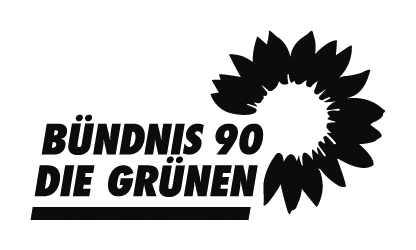 